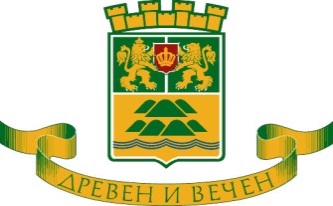 О Б Щ И Н А    П Л О В Д И Вгр. Пловдив, 4000, пл. «Стефан Стамболов» № 1,  тел: (032) 656 701, факс: (032) 656 703                                                             www.plovdiv.bg, e-mail: info@plovdiv.bgЗ А П О В Е Д№ 21 ОА - 625      гр. Пловдив, 26.02.2021г.На основание чл. 44, ал. 1, т. 1 и ал. 2 от ЗМСМА, чл.182, ал.3, чл. 183, ал. 3 и ал. 4, чл.184, ал.1, чл.186, ал.3 от Изборния кодекс във връзка с произвеждането на изборите за народни представители за Народно събрание и Решение № 2064-НС/16.02.2021 г. на Централната избирателна комисияН А Р Е Ж Д А М:І. Определям временни места по райони в Община Пловдив за поставяне на агитационни материали по време на предизборната кампания за произвеждане на изборите за народни представители за Народно събрание на 04.04.2021г.  както следва:На територията на район „Централен”:ул. „Авксентий Велешки” кръстовището с ул. „Филип Македонски” – рекламна колона1.2. ул. Михаил Такев №16 кръстовището с ул. „Хаджи Поптилев” – рекламна колона1.3. ул. „Авксентий Велешки” кръстовището с ул. „Гладстон” – рекламна колона1.4. ул. „Княз Александър Дондуков-Корсаков“  югозападно от бивша сладкарница„Стената“ – рекламна колона1.5. бул. „Цар Борис III Обединител“ № 50 кръстовището с бул. „Марица“ срещуВодната палата1.6. Предпазните огради на:- бул. „Христо Ботев” – източно от бензиностанция „Еко”- бул. „Пещерско шосе” № 57 – западната ограда на поделение 26070 от страната на бул.„Копривщица”- пл. Житен пазар – рекламна колона до трафопоста2. На територията на район „Източен”:2.1. източната ограда на стадион „Ботев” – ул. „Варшава”2.2. панели за графит на ул. „Вратцата” до Детска ясла № 332.3. гаражите на ул. „Ландос“ и ул. „Крайречна“2.4. сградата срещу ул. „Славянска“ № 862.5. ограда на ул. „Богомил“ № 1062.6. ул. „Вратцата“ – игрище - ограда2.7. училище „Симон Боливар“ - ограда3. На територията на район „Западен”:3.1.  Коматевски комуникационен надлез3.2. Комуникационен подлез на ЖП линия София-Пловдив в кв. Прослав и подпорна стена на р. Първенецка3.3. метална ограда на бул. „Пещерско шосе” до бивша Гарнизонна фурна3.4. сгради на пенсионерски клуб и бивше кметство в кв. Прослав3.5. всички трафопостове на Район „Западен”4.  На територията на район „Северен”:4.1. За кв. 1 по плана кв. „Северно от Панаирни палати”, гр. Пловдив – метални врати на трафопост на ул. „Барикадите” до № 124.2. За кв. 1 по плана на кв. „Северно от Панаирни палати” – гр. Пловдив – метални врати на трафопост на бул. „Дунав” до № 1904.3. южно от кв. 674 по плана на Пета градска част, гр. Пловдив - пл. „Чехов” градинката – метални врати на трафопост4.4. За кв. 665 по плана на пета градска част, гр. Пловдив -  пл. „Неофит Рилски” – метални врати на трафопост – ул. „Неофит Рилски” и ул. „Карловска”4.5. За кв. 691 по плана на пета градска част, гр. Пловдив - ул. „Полк. Бонев” срещу № 28 – метални врати на трафопост4.6. За кв. 8 по плана на кв. „Филипово”, гр. Пловдив  - ул. „Стоян Заимов”, източно от Жилищен блок на № 16 – метални врати на трафопост4.7. За кв. 18 по плана на кв. „Филипово”, гр. Пловдив - ул. „Филипово” и ул. „Вук Караджич” – източната стена на „Битова тъкан” ЕООД4.8. За кв. 18 по плана на кв. „Филипово”, гр. Пловдив - ул. „Мануш Войвода” – срещу № 9 - метални врати на трафопост4.9. За кв. 4 по плана на кв. „Захарна фабрика и Тодор Каблешков” и, гр. Пловдив - бул. „Васил Априлов” и ул. „Напредък” – северозапад – бетонни пана4.10. За кв. 7 по плана на кв. „Захарна фабрика и Тодор Каблешков”, гр. Пловдив -  ул. „Кипарис” – северната метална ограда на ОУ „Панайот Волов”4.11. За кв. 7 по плана на кв. „Захарна фабрика и Тодор Каблешков”, гр. Пловдив - ул. „Дилянка” – метални врати на трафопост в ОУ „Панайот Волов”4.12. За кв. 11 по плана на кв. „Захарна фабрика и Тодор Каблешков”, гр. Пловдив - ул. „Дилянка” – северната фасада на бивш битов комбинат4.13. За кв. 3 по плана на кв. „Захарна фабрика и Тодор Каблешков”, гр. Пловдив - ул. „Атанас Канарев” – метални врати на трафопост4.14. За кв. 12 по плана на кв. „Захарна фабрика и Тодор Каблешков”, гр. Пловдив -  ул. „Пантелей Генов” и ул. „Генерал Кутузов” – метални врати на трафопост4.15. За кв. 10 по плана на кв. „Северно от панаира”, гр. Пловдив - ул. „Ален Мак” и ул. „Данте” – метални врати на трафопост4.16. За кв. 148 по плана на кв. „Северно от панаира”, гр. Пловдив - ул. „Милеви скали” – метални врати на трафопост5. На територията на район „Южен”:5.1. До поликлиниката на Събота пазар – 1 цилиндър5.2. ул. „Гоце Делчев” – ул. „Братя Бъкстон” – до клуба – 1 призма5.3. метална ограда на ул. „Димитър Талев” № 59 (между казиното и аптека „Марешки“)6. На територията на район „Тракия”:6.1. Административна сграда на зеленчуков пазар до блок № 916.2. Табло за плакати и обяви на бул. „Освобождение” до блок №166.3. Табло за плакати и обяви до бараките зад блок №106.4. Цилиндрично табло за плакати и обяви срещу магазин „Форум”6.5. Цилиндрично табло за плакати и обяви на ул. „Съединение” срещу блок № 36.6. Табло за обяви на входа на супермаркет „Триумф” на ул. „Шипка”.II. В съответствие с разпоредбите на Изборния кодекс се забранява:1.Унищожаването и заличаването на агитационни материали, поставени по определения в Изборния кодекс ред, до края на изборния ден.			2.Поставянето на агитационни материали на партии, коалиции и инициативни комитети в изборните помещения, както и на разстояние, по-малко от  от входа на сградата, в която е изборното помещение, през изборния ден и до края на гласуването.			3.  Използването на държавния и общинския транспорт за предизборна агитация.			4. Използването на агитационни материали, които застрашават живота и здравето на гражданите, частната, общинската и държавната собственост и безопасността на движението, както и на материали, които накърняват добрите нрави, честта и доброто име на кандидатите.			5. Поставянето на агитационни материали на сгради, огради и витрини – без изричното разрешение на собственика или управителя на имота.III. В седемдневен срок след изборния ден партиите и коалициите да премахнат поставените от тях агитационни материали.IV. Настоящата заповед да се сведе до знанието на секретаря на община Пловдив, заместник – кмет ОР при община Пловдив, директора на Пловдивски общински инспекторат, кметовете на райони, директора на ОД на МВР – гр. Пловдив.V. Настоящата заповед да се оповести чрез средствата за масова информация и да се обяви на интернет сайта на Община Пловдив.VI. Контрол по изпълнение на настоящата заповед възлагам на г-н Йордан Ставрев -  заместник - кмет „Обществен ред“ в Община Пловдив.ЗДРАВКО ДИМИТРОВКмет на Община Пловдив(п)